T-shirt Order FormName 		_ Address 	_City 	_ State __ 	Zip Code  	Telephone number 	_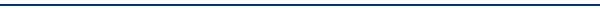 All adult t-shirts will cost $15.00 regardless of size or color. The shirts are Gildan brand and are 50/50 blend. All youth t-shirts will cost $13.00 regardless of size or color. The shirts are Gildan brand and are 50/50 blend.Colors available (Circle one):White	Ash (Gray)	Light Blue	Light Pink	Orange	Azalea (bright pink) Lime	Safety Green	Sky (light teal)	Sand (light tan)	Orchid (light purple)Yellow Haze (pale yellow)	Gold (U of M yellow)	Sapphire (dark teal)Adult Size (Circle one):	Small	Medium	Large	XL	2XL	3XL		4XL	5XL Youth Size (Circle one):	X-Small (2/4)	Small (6/8)		Medium (10/12)		Large (14/16)No Tall sizes are available.Send Check or Money Orders (made out to Crockery Citizens Committee or CCC) toCCCPO Box 255Nunica, MI 49448Note: You may also deliver your order with payment to the Crockery Township Hall in Nunica. A SAMPLE SHIRT IS DISPLAYED AT THE CROCKERY TOWNSHIP HALL.For any questions on ordering t-shirts, please call Pat @ 616-846-1393. All Orders are Final!!